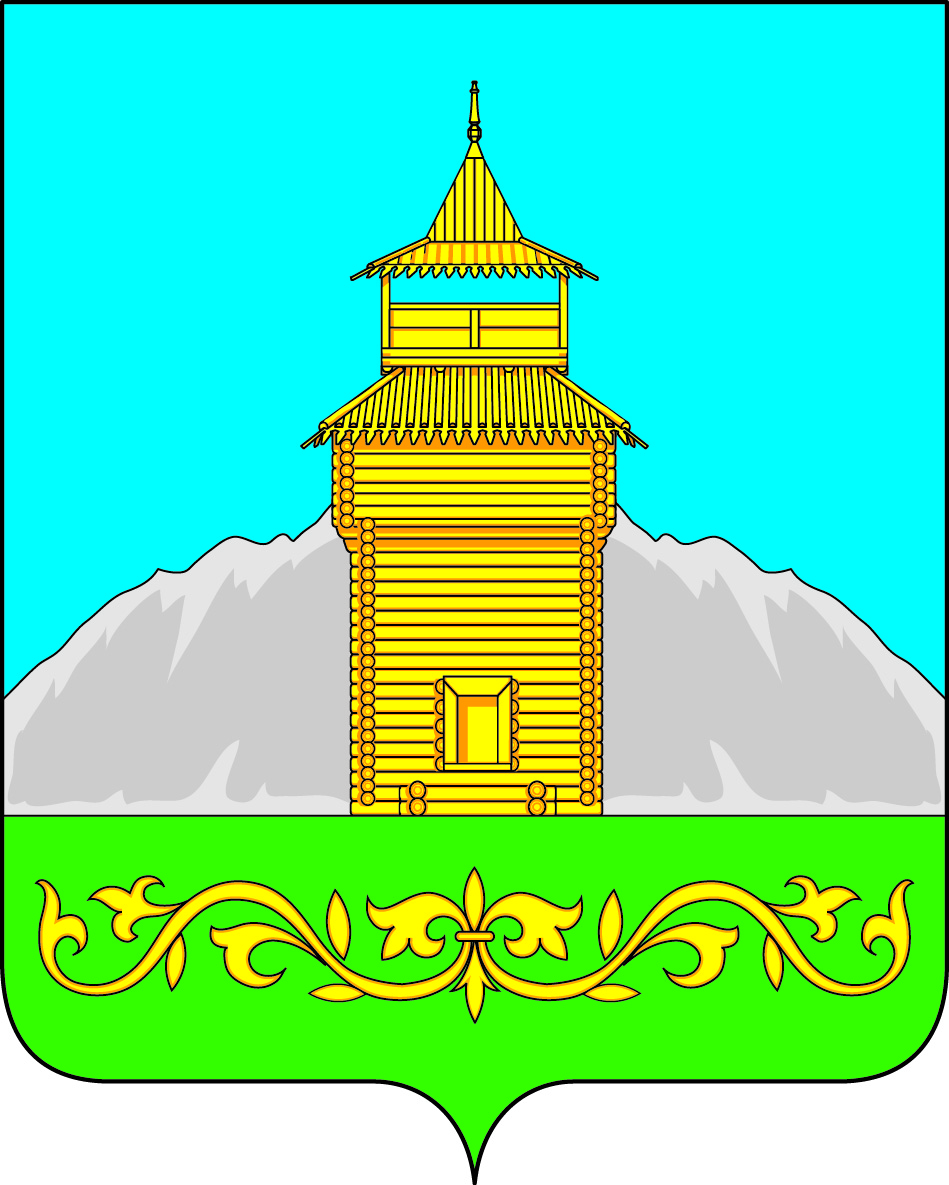 Российская ФедерацияРеспублика ХакасияТаштыпский районСовет депутатов Таштыпского сельсовета                                                   РЕШЕНИЕ 13 мая  2016 г.                                  с. Таштып                                          № 15О внесении изменений и дополнений в Устав муниципального образования Таштыпский сельсовет Таштыпского района Республики ХакасияРуководствуясь пунктом 1 части 10 статьи 35 Федерального закона от 06.10.2003 № 131-ФЗ «Об общих принципах организации местного самоуправления в Российской Федерации» (с последующими изменениями), пунктом 1 части 1 статьи 27 Устава муниципального образования Таштыпский сельсовет Таштыпского района Республики Хакасия, Совет депутатов Таштыпского сельсовета Таштыпского района Республики ХакасияРЕШИЛ:1. Внести в Устав муниципального образования Таштыпский сельсовет Таштыпского района Республики Хакасия, принятый решением Совета депутатов муниципального образования Таштыпский сельсовет от 05.01.2006 № 24 (в редакции от 21.05.2008 № 13, 22.04.2009 № 70, 13.11.2009 № 100, 01.06.2010 № 143, 28.09.2011 № 25, 27.07.2012 № 37, 25.12.2012 № 69, 31.01.2014 № 2, 11.07.2014 № 34, 10.02.2015 № 7, 05.08.2015 № 30, 25.12.2015 № 29) (далее - Устав), следующие изменения и дополнения:1) в части 1 статьи 9Устава:а) пункт 25 признать утратившим силу;б) дополнить пунктом 32 следующего содержания:«32) создание условий для предоставления транспортных услуг населению и организация транспортного обслуживания населения в границах поселения;»;2) часть 4 статьи 22Устава дополнить словами «в соответствии с законом Республики Хакасия»;3) в части 2 статьи 36 Устава:а) в пункте 19 слова «осуществляет мероприятия по территориальной и гражданской обороне, защите населения и территории поселения от чрезвычайных ситуаций природного и техногенного характера;» исключить;б) пункты 22, 23, 24, 25 признать утратившими силу.2. Настоящее решение подлежит опубликованию (обнародованию) после его государственной регистрации и вступает в силу после его официального опубликования (обнародования).Глава Таштыпского  сельсоветаТаштыпского района Республики Хакасия 		                А.А. Дьяченко